FARINGDON TOWN COUNCIL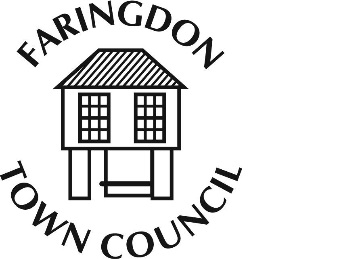 The Corn Exchange, FARINGDON, Oxfordshire, SN7 7JATelephone 01367 240281 Fax 01367 240303www.faringdontowncouncil.gov.ukClerk: Sally Thurston Committee Membership List Town Mayor and Deputy Mayor are ex-officio members of all Committees.FinanceFinanceChairmanSteve LeniecVice ChairmanAndrew MarsdenMembersDavid BarronMembersJane BoultonMembersJulie FarmerMembersJames FamakinMembersAngela FinnMembersMark GreenwoodMembersAndrew MarsdenMembersDavid PriceMembersMike WisePlanning & HighwaysPlanning & HighwaysChairmanAndrew MarsdenVice ChairmanJane BoultonMembersDavid BarronMembersJane BoultonMembersAl CaneMembersJulie FarmerMembersJames FamakinMembersMark GreenwoodMembersAndrew MarsdenMembersAlex MeredithMembersDavid PriceMembersMike WiseMembersIan BellMembersPatrick MiddletonRecreation & Open SpacesRecreation & Open SpacesChairmanJane BoultonVice ChairmanJulie FarmerMembersDavid BarronMembersAl CaneMembersJulie FarmerMembersMark GreenwoodMembersAndrew Marsden MembersMike WiseMembersVACANCYVenuesVenuesChairmanDavid Barron Vice ChairmanJulie FarmerMembersAngela FinnMembersJane BoultonMembersSteve LeniecMembersDavid PriceMembersMike WiseMembersVACANCYYouth ServicesYouth ServicesChairmanDavid PriceVice ChairmanAl CaneMembersJulie FarmerMembersSteve LeniecMembersAndrew MarsdenMembersAlex MeredithMembersMike WiseMembersVACANCYStrategic Working Party Strategic Working Party ChairmanMike WiseMembersJulie FarmerMembersSteve LeniecMembersAndrew Marsden MembersDavid Barron MembersJane BoultonMembersDavid PriceMembersSally ThurstonStaff  Working Party Staff  Working Party ChairmanMike WiseMembersJulie FarmerMembersSteve LeniecMembersAndrew Marsden MembersDavid Barron MembersJane BoultonMembersDavid PriceMembersSally ThurstonCommunity Engagement  WPCommunity Engagement  WPChairmanMembersAl CaneMembersJulie FarmerMembersAlex MeredithMembersMark GreenwoodMembersBeth DavisMembersSally ThurstonWar Memorial Trust War Memorial Trust ChairmanAngela FinnVice ChairmanDavid BarronMembersALL COUNCIL MEMBERS Tuckers Recreation Ground Trust Tuckers Recreation Ground Trust ChairmanJane BoultonVice ChairmanAl CaneMembersALL COUNCIL MEMBERS Representatives to Outside Bodies/OrganisationsRepresentatives to Outside Bodies/OrganisationsCommunity Bus Executive Committee	Alex MeredithJoint Economic Forum for FaringdonDavid BarronJoint Economic Forum for FaringdonJane BoultonJoint Economic Forum for FaringdonJames FamakinJoint Economic Forum for FaringdonAndrew MarsdenJoint Economic Forum for FaringdonAlex MeredithFaringdon Area Project		Mike WiseFaringdon & Dist Chamber of CommerceJulie FarmerFaringdon Fossil TrustAngela FinnFaringdon Fossil TrustMike WiseFaringdon Twinning Association		Alex MeredithFaringdon United CharitiesJulie Farmer Faringdon United CharitiesAl CaneNeighbourhood Action Group	Julie Farmer Oxfordshire Association of Local CouncilsAndrew MarsdenParish Transport Representative	David BarronPink Pigeons TrustMike WisePump House Project 	Mayor - Mike WisePump House Project 	Venues Chair – David BarronTraffic Advisory Committee 	David PriceTraffic Advisory Committee 	Andrew Marsden